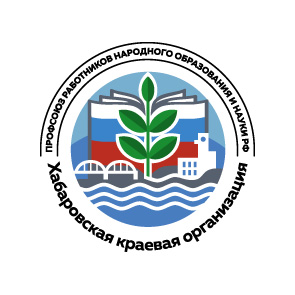 Рекомендации по созданию страницы первичной профсоюзнойорганизации на сайте образовательного учрежденияСегодня для того, чтобы получить ответ на интересующий нас вопрос достаточно задать его yandex, google или другим поисковым системам. Не являются исключением               и вопросы, связанные с деятельностью профсоюзной организации. Сайт является одним                 из способов знакомства с деятельностью организации, а также весомым элементом                           в процессе формирования имиджа.Первичная профсоюзная организация является неотъемлемой частью не только Общероссийского Профсоюза образования, но и своего образовательного учреждения.                В связи с этим, рекомендуем вам создавать не собственный отдельный сайт,                                 а страницу/раздел на сайте образовательного учреждения. Это повысит посещаемость вашей страницы, а также будет способствовать целостности восприятия информации посетителем.ДЕЙСТВИЯ ПО СОЗДАНИЮ СТРАНИЦЫРезюме: разрабатывая страницу профсоюзной организации, старайтесь сделать                 её информативной, удобной, полезной и привлекательной. Будьте корректны: на странице не должно быть информации, которая не относится к профсоюзной деятельности. Сайт/страница – это ценная информационная площадка, которая по сравнению с другими направлениями информационной работы обладает весомыми преимуществами.ИНФОРМАЦИЯ - ЛУЧШАЯ МОТИВАЦИЯ!1. Обратиться к разработчику сайта, выяснить технические возможности ресурса.2. Определиться с внешним видом страницы и её содержанием.                                      Собрать необходимые материалы.Страница должна содержать достаточно большой объём информации для работников обо всех основных направлениях деятельности Профсоюза, а также методические материалы и новости о происходящих событиях. В то же время она                    не должна быть перегружена лишней и не актуальной информацией.В оформлении страницы обязательно должна быть использована официальная символика Общероссийского Профсоюза образования. Это способствует восприятию первичной профсоюзной организации, как части Общероссийского Профсоюза образования. В шапке сайта/страницы, должно быть указано название организации                        (пример: Первичная профсоюзная организация + название образовательного учреждения). Допускается использование сокращенного названия образовательного учреждения.               Слово «сайт»/«страница»  употреблять не нужно. Работать с вашей страницей, должно быть просто и удобно. Её структура должна быть интуитивно понятной и аккуратной. Посетитель должен найти нужную информацию «в 2 клика» мышью.Рекомендуемые разделы:Новости (самый часто обновляемый раздел).Об организации (содержит ознакомительную информацию об организации, сферы деятельности и результаты работы, ФИО председателя, преимущества вступления в Профсоюз, информация о том, как стать членом Профсоюза,               общее положение о ППО,  контакты)Документы (официальные документы по направлениям деятельности организации, коллективный договор, отчёты о деятельности, справочные материалы, публикации)Раздел должен быть структурирован.Разделы, посвящённые основным направлениям деятельности организации (например: организационная работа, информационная работа, охрана труда                 и т.д.). Если информация о направлениях деятельности была размещена в разделе документы, дублировать её не нужно.ФотогалереяВопрос-ответ, часто задаваемые вопросыКонтакты (в том числе и вышестоящих профсоюзных организаций)При наличии технической возможности рекомендуем вам сделать форму обратной связи для посетителей (рубрика вопрос/ответ). При отсутствии такой возможности укажите в разделе «Контакты» адрес электронной почты, контактные телефоны. Список разделов приведён для ориентира, и содержание их может изменяться,                 в зависимости от особенностей работы организации. Однако подобный порядок разделов меню является общепринятым при разработке сайтов.Постарайтесь сделать страницу максимально полезной. Разместите ответы на самые часто задаваемые вопросы. Опубликуйте бланки заявлений о вступлении в Профсоюз.              В разделе «Документы» добавьте нормативные акты, Федеральные законы, региональные Соглашения, коллективный договор. Проводя консультации с членами Профсоюза, ссылайтесь на этот раздел. В стремлении сделать свою страницу полезной и информативной важно                            не переусердствовать. Ведь иногда встречаются примеры, когда на странице профсоюзной организации можно увидеть рекламные баннеры, форму отправки бесплатных смс, смешные видеоролики, анекдоты, гороскопы, бесплатные объявления и многое другое, что даже косвенно не относится к профсоюзной работе. Такой информации не место               на сайте профсоюзной организации!Оформление страницы не должно отвлекать внимание от его содержания.                  Жёстких требований к её цветовой гамме нет, однако предпочтительнее использовать фирменные цвета Общероссийского Профсоюза образования и их оттенки. К примеру, ярко-зелёный текст, написанный курсивом на красном фоне – не лучшее стилистическое решение. Текст должен читаться легко. Важные слова/заголовки/фразы должны                            быть выделены.Добавьте баннеры или ссылки на сайты и группы: Общероссийского Профсоюза образования http://www.eseur.ru/, Федерации Независимых Профсоюзов России http://fnpr.ru/, Хабаровского краевого объединения организаций Профсоюзов http://www.khabprof.ru/, Хабаровской  краевой организации Профсоюза образования http://www.eseur.ru/habar/, Комсомольской-на-Амуре городской организации Профсоюза работников народного образования и науки РФ http://www.eseur.ru/koms_na_amure/. 3. Составить совместно с разработчиком сайта подробное техническое задание,                 в котором будут учтены все вышеперечисленные требования.4. Договориться с разработчиком или администратором сайта, как будет обновляться информация.Работа по обновлению информации на вашей странице не должна отнимать много времени. Пройдя инструктаж от разработчика сайта, вы сможете самостоятельно добавлять новости, фото и документы. Это позволит повысить оперативность информирования.5. Следить за посещаемостью вашей страницы, а также за источниками посещения.Сделать это можно при помощи счётчиков установленных на ваш сайт или на сайт образовательного учреждения.